sygnatura i data złożenia wniosku........................................................(wypełnia właściwy wojewoda)WNIOSEKO WYDANIE PRZEDŁUŻENIA ZEZWOLENIA NA PRACĘ CUDZOZIEMCA NA TERYTORIUM RZECZYPOSPOLITEJ POLSKIEJNazwa/imię lub imiona i nazwisko podmiotu powierzającego wykonywanie pracy cudzoziemcowi................................................................................................................................................................................................................................................................................................................................................................................................................ Wnioskuję o przedłużenie zezwolenia na pracętyp ..............nr................................../............................................................................................................................................. wydanego w dniu…………………………….. przez ...................................................................................................................(nazwa organu)ważnego    do     .............................................................................................................................................................................dla     Pana(i)    .......................................................................................................................................................................................................................................................................................................................................................................................(imię lub imiona i nazwisko cudzoziemca)na okres  od  .....................…………………….do ........................................................................................................................na  stanowisku/w  charakterze ........................................................................................................................................................(stanowisko, rodzaj wykonywanej pracy, sprawowana funkcja)Symbol PKD oraz opis podklasy działalności   podmiotu powierzającego wykonywanie pracy cudzoziemcowi albo                 pracodawcy użytkownika, związanej z wykonywaniem pracy przez cudzoziemca (zaznaczyć odpowiednie pole                              w zależności od tego czy z wnioskiem występuje podmiot działający jako agencja pracy tymczasowej, czy też podmiot, który w takim charakterze nie występuje)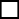 ………………………………………………………………………………………………………………………………...Proponowana wysokość miesięcznego wynagrodzenia brutto lub stawki godzinowej brutto (w przypadku gdy wynagrodzenie jest określone stawką godzinową należy także podać wynagrodzenie miesięczne; gdy wynagrodzenie ma być wypłacane w walucie obcej, należy podać jego równowartość w złotych)…………………………………………………………………………………………………………………………………… (słownie:................................................................................................................................................................................................................................................................................................................................................................................................)Wymiar czasu pracy (etat) (określić w przypadku umowy o pracę) /liczba godzin pracy w tygodniu lub miesiącu (określić                w przypadku umowy cywilnoprawnej)…………………………………………………………………………………………........................................................................................................................................................................................................Miejsce wykonywania pracy (podać adres łącznie ze wskazaniem powiatu i gminy)…............................................................................................................................................................................................................................................................................................................................................................................................................ Podstawa prawna wykonywania pracy  przez  cudzoziemca ................................................................................................................................................................................................................................................................................................................(rodzaj stosunku prawnego, który podmiot powierzający wykonywanie pracy cudzoziemcowi ma zamiar nawiązać z cudzoziemcem)Cudzoziemiec wykonuje pracędla i na  rzecz ..........................................................................................................................................................................................................................................................................................................................................................................................(nazwa, adres zamieszkania/siedziba podmiotu przyjmującego cudzoziemca delegowanego /nazwa, adres zamieszkania/siedziba pracodawcy użytkownika - jeżeli cudzoziemiec nie jest delegowany lub nie jest skierowany do pracodawcy użytkownika - wpisać„nie dotyczy”)Oświadczam, że informacje podane we wniosku z dnia ………................................................................................…. nie uległy zmianie /    uległy zmianie w następującym zakresie: (zaznaczyć odpowiednie pole)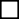 ................................................................................................................................................................................................................................................................................................................................................................................................................................................................................................................................................................................................................................................................................................................................................................................................................................Załączniki (wpisać załączniki dołączone do wniosku).............................................................................................................	…………………………………………………….............................................................................................................	…………………………………………………….............................................................................................................	…………………………………………………….............................................................................................................	…………………………………………………….............................................................................................................	……………………………………………………Podmiot powierzający wykonywanie pracy cudzoziemcowi oświadcza, że:wysokość wynagrodzenia cudzoziemca nie będzie niższa niż podana we wniosku oraz nie jest niższa od wynagrodzenia pracowników wykonujących porównywalną pracę lub na porównywalnych stanowiskach (dotyczy zezwolenia typu A);wysokość wynagrodzenia cudzoziemca nie będzie niższa niż podana we wniosku oraz nie jest niższa o więcej niż 30% od wysokości przeciętnego miesięcznego wynagrodzenia  w województwie, ogłaszanego przez  Prezesa Głównego Urzędu  Statystycznego na podstawie art. 30 ust. 2 ustawy z  dnia 26 października 1995 r. o niektórych formach popierania budownictwa mieszkaniowego (Dz. U. z 2017 r. poz. 79, z późn. zm.), a wykonywanie pracy przez cudzoziemca będzie odbywać się na warunkach zgodnych z art. 4 ust. 1 i ust. 2 pkt 1, 2 i 4-8 oraz art. 5 ustawy z dnia 10 czerwca 2016 r.                                 o delegowaniu pracowników w ramach świadczenia usług (Dz. U. poz. 868)(dotyczy zezwolenia typu C, D lub E);według  mojej  wiedzy  cudzoziemiec,  którego  dotyczy  wniosek,     był /     nie był karany za popełnienie czynu z art. 270-275 ustawy z dnia 6 czerwca 1997 r. –  Kodeks  karny  (Dz. U. z 2017 r. poz. 2204) w związku z postępowaniem                             o wydanie zezwolenia na pracę (zaznaczyć odpowiednie   pole);dane zawarte we wniosku i dołączonych do niego dokumentach są aktualne na dzień złożenia wniosku.….................................	...................................	........................................................Miejscowość, data	Imię i nazwisko	Podpis podmiotu powierzającego wykonywanie pracy cudzoziemcowiPouczenieWniosek dotyczy także podmiotów działających jako agencje pracy tymczasowej, które powierzą wykonywanie pracy cudzoziemcowi w charakterze pracownika tymczasowego.Wniosek nie dotyczy podmiotów, które powierzą wykonywanie pracy cudzoziemcowi w zakresie działalności określonych w przepisach wydanych na podstawie art. 90 ust. 9 ustawy z dnia 20 kwietnia 2004 r. o promocji zatrudnienia i instytucjach rynku pracy (Dz. U. z 2017r. poz. 1065, z późn. zm.) (praca sezonowa), niezależnie od tego, czy występują one jako agencje pracy tymczasowej, czy też nie.Wniosek należy złożyć do właściwego miejscowo wojewody zgodnie z art. 88b ustawy   z dnia 20 kwietnia 2004 r.                 o promocji zatrudnienia    i instytucjach rynku pracy.Wniosek o wydanie przedłużenia zezwolenia na pracę należy złożyć nie wcześniej niż w terminie 90 dni i nie później niż w terminie 30 dni przed upływem okresu ważności zezwolenia (art. 88a ust. 1a ustawy z dnia 20 kwietnia 2004  r. o  promocji  zatrudnienia i  instytucjach  rynku pracy).Przed wypełnieniem wniosku należy dokładnie zapoznać się z treścią poszczególnych punktów wniosku.Należy wypełnić wszystkie punkty wniosku. W przypadku gdy punkt wniosku nie dotyczy podmiotu powierzającego wykonywanie pracy cudzoziemcowi lub osoby cudzoziemca, należy wpisać „NIE DOTYCZY”.Wniosek należy wypełnić czytelnie, w języku polskim.